JonathanGorman jsgorman@jsgorman.comExperience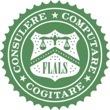 Florida Accounting & Litigation Services (FLALS, LLC)Founder & Principal	2011 - PresentSelected Responsibilities & Accomplishments Founded, grew & sold (25% CAGR) Fractional CFO / Litigation Services Licensed CPA FirmProvided on-going & short- term Fractional CFO & Outsourced Accounting ServicesLocal, National & International Client Base across Multiple IndustriesExpert Witness for Complex Business / Shareholder Disputes & LitigationRaised / Restructured Over $100M in Debt/Equity Capital for Start-up ClientsBuy and Sell Side Due Diligence for Client Investments, Acquisitions & DivestituresPublished Author & Global Lecturer on Business Transformation & Risk ManagementRedacted Engagement Summaries & Case Studies Provided Upon Request Teledyne International, Oil & Gas Division 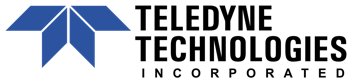 Division CFO ($180M Annual Revenue)	2009 - 2010Selected Responsibilities & Accomplishments Division CFO with Responsibility for External/Internal Reporting, Accounting & TreasuryConsolidated O&G related Teledyne Businesses & Acquisitions into New $180M Division Exceeded all Quarterly Financial & Business Transformation KPI Business TargetsThermo Fisher Scientific, Weighing & Inspection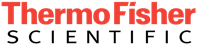 Business Segment CFO ($120M Global Revenue)	2005 - 2009Selected Responsibilities & Accomplishments Business Group CFO with Responsibility for External/Internal Reporting, Accounting & TreasuryAcquired and Divested Businesses in the United States, Mexico & EuropeEnabled +20% Revenue Growth & +35% EBITDA GrowthHoneywell International					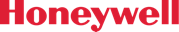 Global Director of Lean Six Sigma	2002 – 2005Intuit: World Headquarters                                                                    	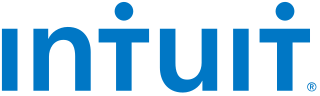 Director Process Excellence: Finance & Sales Operations              	 2001 – 2002	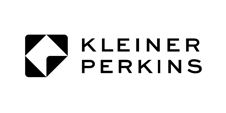 Greenlight.com (Kleiner Perkins Start-Up)	Director of Marketing & Pricing Strategy	2000 – 2001	General Electric Capital					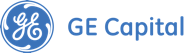 Director of Operations Analysis (FP&A)	1998 – 2000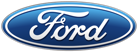 Ford Motor Company						Finance Staff Executive 	1990 – 1998EducationUniversity of Michigan, Graduate School of Business		    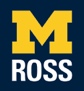 Master of Accounting (Cum Laude)	1988 – 1990University of Michigan, Undergraduate School of Business	Bachelor of Business Administration 	1985 – 1988Certifications• Certified Public Accountant (CPA)		• Master of Lean Six-Sigma Master (6σ)• Accredited in Business Valuation (ABV)	 	• Certified Financial Forensic (CFF) • Certified Global Management (CGMA)		• Certified Fraud Examiner (CFE)